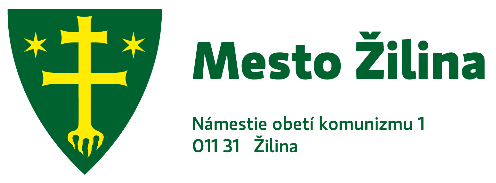   Žilina 06.05.2020                     143507/2021 - OsikaVecVýzva na predloženie a uzatvorenie zmluvy, v podlimitnej zákazke predmet zákazky : 17689 – WYP, Vestník č. 82/2021 - 07.04.2021, Asfaltovacie práce – oprava miestnych komunikácií, chodníkov a ihrísk	Verejný obstarávateľ Mesto Žilina, Vám týmto vyzýva v zmysle § 56 Zákona č. 343/2015 Z. z. o verejnom obstarávaní v znení neskorších predpisov, na uzatvorenie zmluvy predložením podpísanej zmluvy s prílohami v znení zmluvy o dielo v lehote do 5 pracovných dní, odo dňa doručenia tohto listu.S pozdravom  Ing. Roman Osika							        vedúci oddelenia verejného obstarávania